Ежегодный план проведения плановых проверок юридических лиц и индивидуальных предпринимателей, осуществляющих предпринимательскую деятельность на территории Туруханского районаАдминистрации Туруханского района (наименование органа государственного контроля (надзора), муниципального контроля)УТВЕРЖДЕН                            (Е.Г. Кожевников)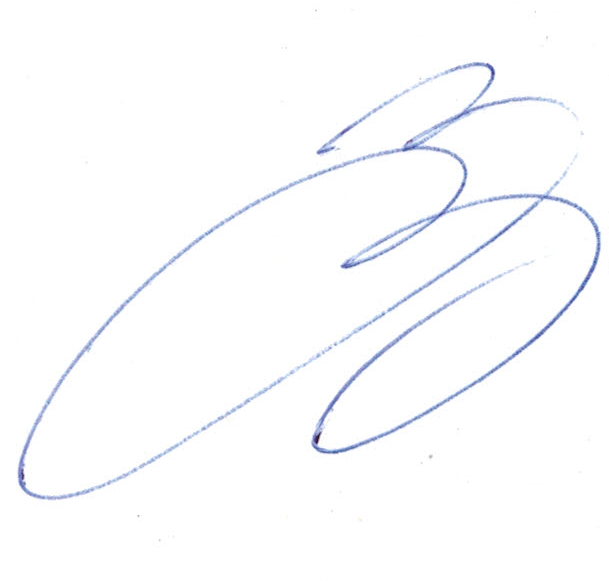 (фамилия, инициалы и подпись руководителя)М.П.ПЛАНот30.08.2019г.проведения плановых проверок граждан на 2020 годФИО гражданина, обладателя на любом вещном и обязательственном праве земельного участкаАдреса Адреса Идентификационный номер налогоплательщика (ИНН)Цель проведения  проверкиОснование проведения проверкиОснование проведения проверкиОснование проведения проверкиОснование проведения проверкиДата начала проведения проверки 4Срок проведения плановой проверкиСрок проведения плановой проверкиФорма проведения проверки (документарная, выездная, документарная и выездная)Наименование органа государственного контроля (надзора), органа муниципального контроля, с которым проверка проводится совместноФИО гражданина, обладателя на любом вещном и обязательственном праве земельного участкаместа нахождения земельного участка места жительства ИПИдентификационный номер налогоплательщика (ИНН)Цель проведения  проверкиДокумент подтверждающий право пользования, владения распоряжения земельным участком дата окончания последней проверкиСрок действия договора аренды земельного участка иные основания в соответствии с федеральным законом 3Дата начала проведения проверки 4рабочих днейрабочих часов 
(для МСП и МКП)Форма проведения проверки (документарная, выездная, документарная и выездная)Наименование органа государственного контроля (надзора), органа муниципального контроля, с которым проверка проводится совместноЩвец Анатолий ВладимировичМестоположение установлено относительно ориентира, расположенного за пределами участка. Ориентир 17,0 м на юго-запад от жилого дома № 4 по ул. Борцов Революции.. Почтовый адрес ориентира: Красноярский край, Туруханский район, с Туруханск.Красноярский край, Туруханский район, с Туруханск, ул Борцов Революции, д.4, кв.7243701224125Соблюдение земельного законодательстваДоговор аренды земельного участка  от 20.06.2014 № АЗ 107-01/2014нет20.06.2014 – 19.06.2044нетМай 2020 года с 15-30 число2 дня24 часа документарнаянетМаркин Владислав СергеевичМестоположение установлено относительно ориентира, расположенного за пределами участка. Ориентир 30 м на юго-восток от жилого дома № 9 по ул. Строительная. Почтовый адрес ориентира: Красноярский край, Туруханский район, с Туруханск.Красноярский край, Туруханский р-н, с Туруханск, ул Дружбы Народов, д.4, кв.2243700560798Соблюдение земельного законодательстваДоговор аренды земельного участка  от 26.12.2014 № АЗ 232-01/2014нет26.12.2014-25.12.2063нетОктябрь 2020 с 15-30 число 2 дня 24 часаДокументарная нет